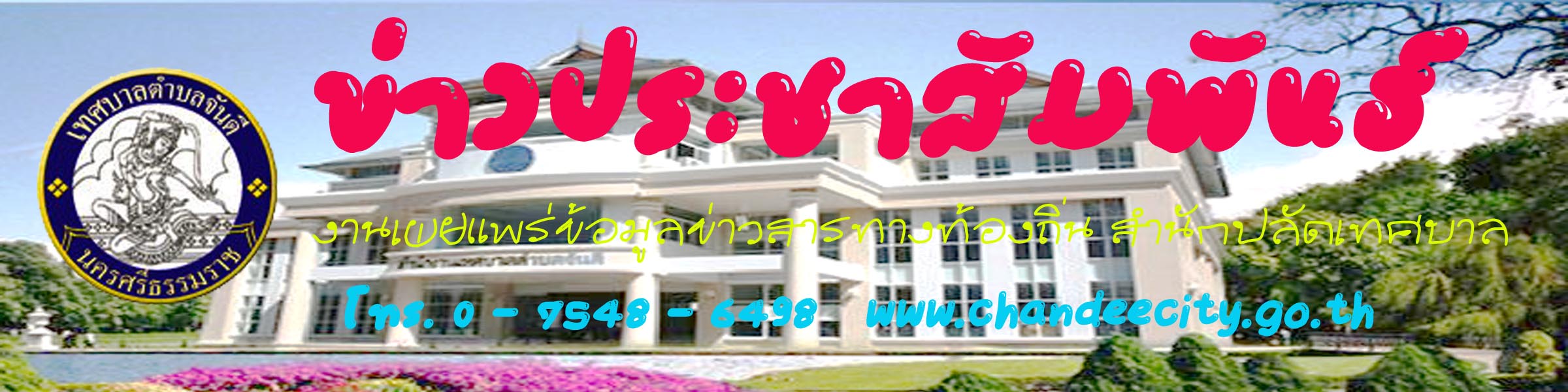 โครงการปลูกป่าถวายพ่อหลวงเนื่องในวโรกาสเฉลิมพระเกียรติพระบาทสมเด็จพระเจ้าอยู่หัว 84 พรรษา	เทศบาลตำบลจันดี ขอเชิญชวนพี่น้องชาวจันดีร่วมโครงการปลูกป่าถวายพ่อหลวง เฉลิมพระเกียรติพระบาทสมเด็จพระเจ้าอยู่หัวฯ  ที่ทรงเจริญพระชนมายุ 7 รอบ 84 พรรษา ในปี 2554  โดยจะมอบกล้าพันธุ์ไม้ให้กับประชาชนที่มาร่วมกิจกรรม ได้แก่ ต้นขี้เหล็ก ต้นพะยอม ต้นสนประดิพัทธ์ ต้นเทียม ต้นตะเคียนและต้นตีนเป็ด รวมทั้งสิ้น 5,007 ต้น ในวันจันทร์ ที่ 5 ธันวาคม 2554 เวลา 08.30 น. ณ บริเวณลานเอนกประสงค์ท่าน้ำเทศบาลตำบลจันดี 	พี่น้องชาวจันดีที่มีความประสงค์จะร่วมโครงการฯ รับมอบกล้าพันธุ์ไม้ สามารถมาร่วมกิจกรรมได้ตามวัน เวลาและสถานที่ ดังกล่าวต่อไป		จึงประชาสัมพันธ์มาเพื่อทราบโดยทั่วกัน-----------------------------------------------------------------                                                                                                   	 							งานบริการข้อมูลข่าวสารทางท้องถิ่น                                                                       พิมพ์ / ข่าว                                                                                       วันที่   21 พฤศจิกายน  2554